中華民國壘球協會112年 第 4 次選訓會議紀錄時間：112年4月28日(五)下午12時30分二、地點：視訊會議三、出席人員：    蕭光遠、陳汝俊、詹堃鶯、邱麗夙、楊賢銘、林德隆、徐武男、馮唯寧    姜榮彬，共 9 人。四、缺席人員：共 0 人。五、請假人員：邱東貴、韓幸霖，共 2 人。六、列席人員：張家興，共 1 人。七、主席：蕭光遠                             紀錄：蘇曉芃八、討論提案：案由一：審議修正後「2023年 U18男子壘球代表隊」遴選辦法。提案者：本會選訓委員召集人 蕭光遠說明：因先前測試會資訊未公告於協會網站，且亞洲壘球總會日前才來函告知「2023 U18亞洲盃男壘賽」參賽年齡為2004至2009年間出生者，本會經主管機關指正擇期重新遴選，相關辦法詳見附件。決議：照案通過。案由二：審議「2023 亞洲盃U18男子壘球代表隊測試會選手測試辦法」。提案者：本會選訓委員召集人 蕭光遠說明：相關辦法詳見附件。決議：照案通過。九、臨時動議：無十、散會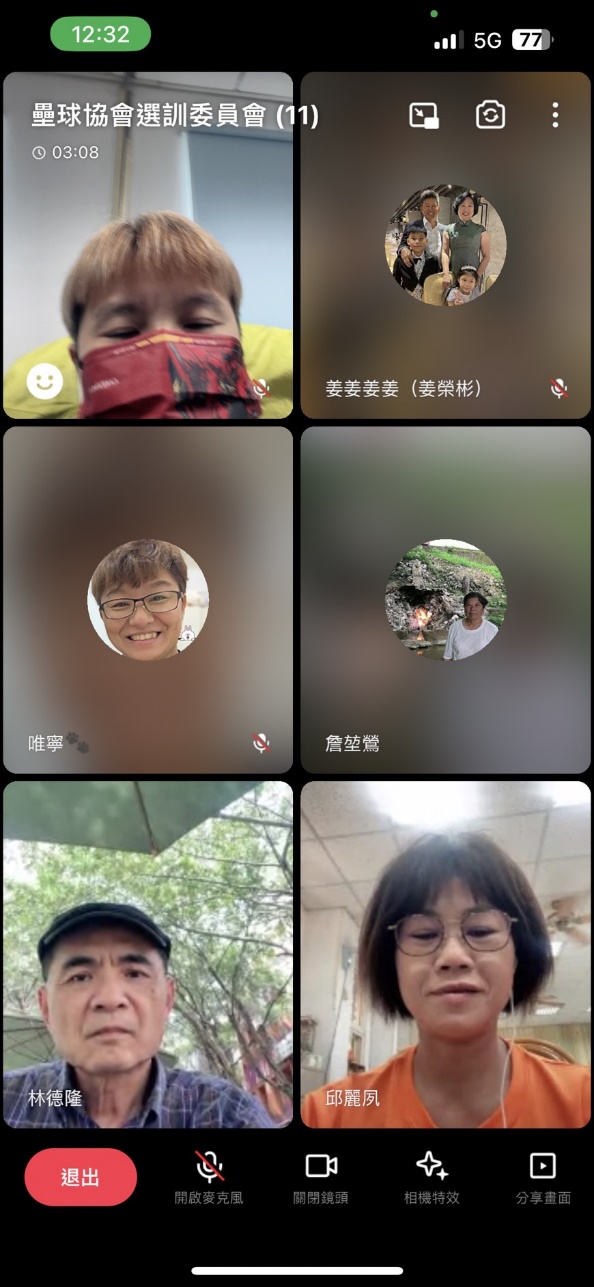 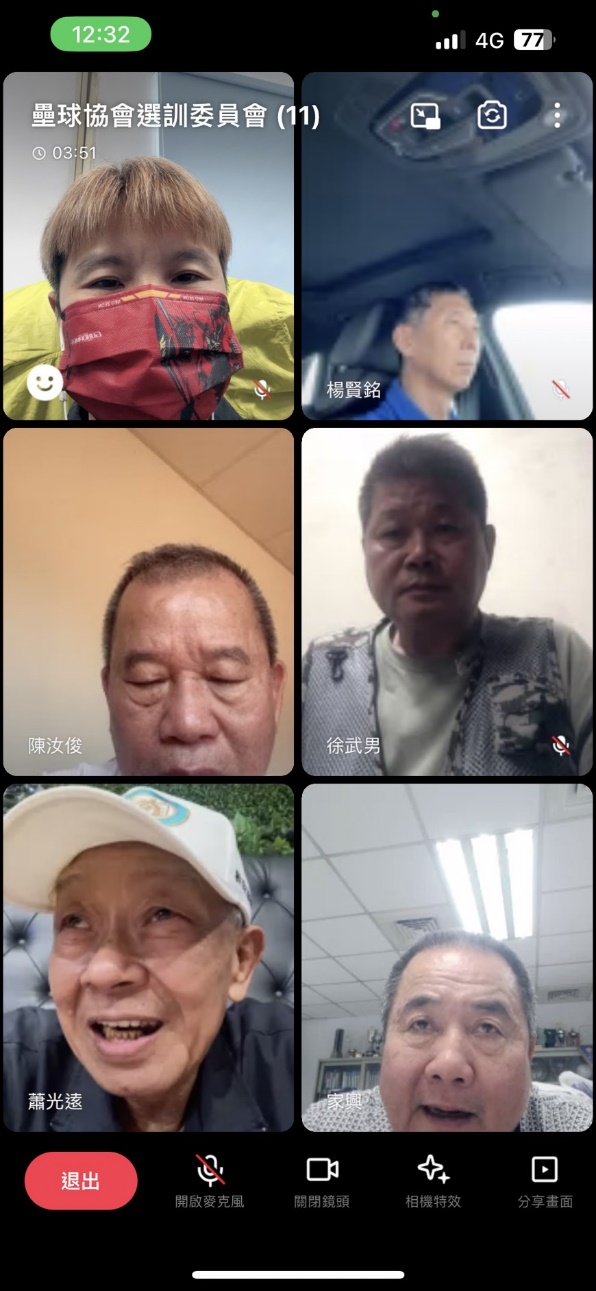 